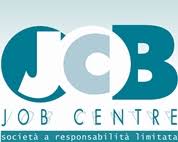 La scuola: una piazza della città digitaleAvviso per laboratori dedicati ai genitori e alla comunità educante della prima infanzia su progetti presentati da realtà giovanili

ACCORDO DI PARTENARIATOPREMESSA E DEFINIZIONIL’Accordo di partenariato, sottoscritto tra le organizzazioni, i professionisti e le persone fisiche che concorrono formalmente alla realizzazione del progetto, è redatto secondo quanto indicato all’art. 3 dell’avviso “La scuola: una piazza della città digitale”. Per partenariato si intende la modalità di cooperazione tra organizzazioni diverse allo scopo di perseguire gli obiettivi dichiarati del progetto. Il partenariato è quindi una forma di collaborazione/compartecipazione di più soggetti che condividono le finalità e gli obiettivi del progetto, partecipando attivamente alle diverse fasi attuative secondo il principio di complementarietà di competenze ed esperienze. Possono far parte del partenariato tutte le organizzazioni la cui natura giuridica è tra quelle indicate all’art. 3 dell’Avviso. Gli obblighi dei singoli soggetti partner e le modalità concrete di partenariato sono definiti nell’Accordo di partenariato.All’interno del partenariato il proponente assume il ruolo di capofila, diventando unico interlocutore di Job Centre.ACCORDO DI PARTENARIATOCon il seguente Accordo di partenariato le organizzazioni di seguito indicate definiscono le caratteristiche della loro cooperazione e le reciproche responsabilità. L’Accordo di partenariato ha valore per l’intera durata del progetto che ha beneficiato del contributo concesso da Job Centre nell’ambito dell’avviso “La scuola: una piazza della città digitale”.Titolo del progettoA – SottoscrittoriL’Accordo di partenariato è sottoscritto dalle seguenti organizzazioni:(aggiungere campi se necessario)I sottoscrittori attribuiscono all’Ente proponente, indicato nella Domanda di contributo (allegato a) e nel Formulario di progetto (allegato b), la responsabilità di capofila e di unico interlocutore con Job Centre.Altresì dichiarano che le informazioni contenute nel dossier di candidatura (in particolare i Formulari di progetto e finanziario) sono vincolanti per l’intero partenariato per tutta la durata del progetto. B – Ruoli e funzioni dei partnerLe responsabilità operative del partenariato sono definite dai sottoscrittori secondo la seguente articolazione:(aggiungere campi se necessario)C – Impegno dei partner I sottoscrittori sono consapevoli che l’eventuale contributo ottenuto è finalizzato al raggiungimento degli obiettivi del progetto e che tutti gli impegni previsti dall’avviso e dal progetto presentato sono vincolanti per ognuno dei partner.Letto, approvato e sottoscritto(aggiungere campi se necessario)Genova, N°SoggettoNominativo del Legale rappresentante / lavoratore autonomo/professionista/ persona fisica12345N°SoggettoRuolo e funzione12345N°SoggettoFirma del Legale rappresentante / lavoratore autonomo/professionista/ persona12345